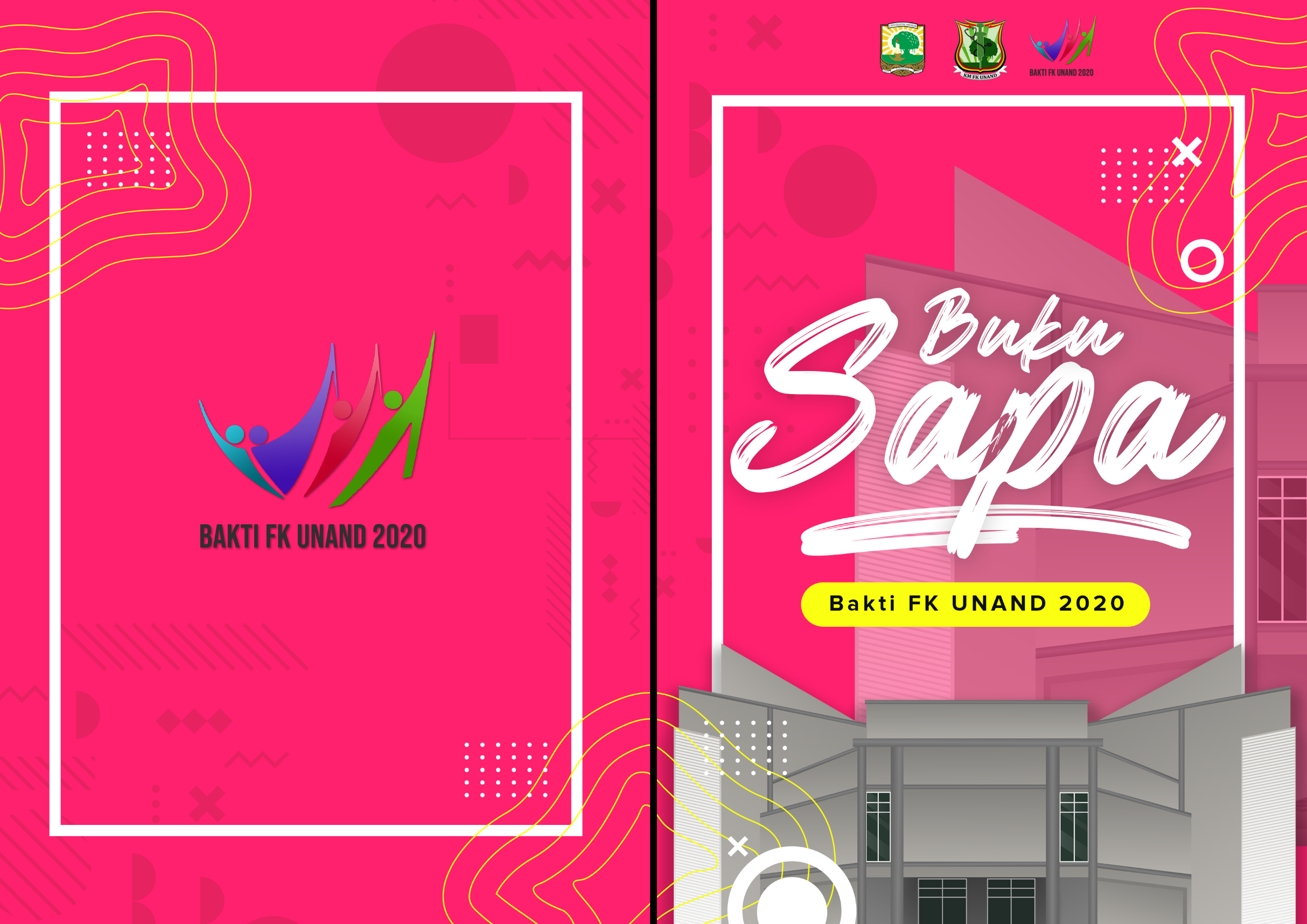 BIODATA DIRINAMA 		:	NO. BP		:TTL		:NO. HP		:PRODI		:MOTTO 	:KELOMPOK	:C A T A T A N  M A T E R IHari/Tanggal	:Waktu		:Pemateri	:Judul Materi	:C A T A T A N  M A T E R IHari/Tanggal	:Waktu		:Pemateri	:Judul Materi	:C A T A T A N  M A T E R IHari/Tanggal	:Waktu		:Pemateri	:Judul Materi	:C A T A T A N  M A T E R IHari/Tanggal	:Waktu		:Pemateri	:Judul Materi	:C A T A T A N  M A T E R IHari/Tanggal	:Waktu		:Pemateri	:Judul Materi	:C A T A T A N  M A T E R IHari/Tanggal	:Waktu		:Pemateri	:Judul Materi	:C A T A T A N  M A T E R IHari/Tanggal	:Waktu		:Pemateri	:Judul Materi	:C A T A T A N  M A T E R IHari/Tanggal	:Waktu		:Pemateri	:Judul Materi	:C A T A T A N  M A T E R IHari/Tanggal	:Waktu		:Pemateri	:Judul Materi	:C A T A T A N  M A T E R IHari/Tanggal	:Waktu		:Pemateri	:Judul Materi	:	BIODATA KP/KCNama		:No. BP		:TTL		:No. HP		:Prodi		:Motto		:Kesan Pesan kepada KP/KC	:BIODATA KP/KCNama		:No. BP		:TTL		:No. HP		:Prodi		:Motto		:Kesan Pesan kepada KP/KC	:BIODATA KP/KCNama		:No. BP		:TTL		:No. HP		:Prodi		:Motto		:Kesan Pesan kepada KP/KC	:BIODATA KP/KCNama		:No. BP		:TTL		:No. HP		:Prodi		:Motto		:Kesan Pesan kepada KP/KC	:BIODATA KP/KCNama		:No. BP		:TTL		:No. HP		:Prodi		:Motto		:Kesan Pesan kepada KP/KC	:BIODATA KP/KCNama		:No. BP		:TTL		:No. HP		:Prodi		:Motto		:Kesan Pesan kepada KP/KC	:BIODATA TEMANNama		:TTL		:Alamat		:No. HP		:Asal Sekolah	:BIODATA TEMANNama		:TTL		:Alamat		:No. HP		:Asal Sekolah	:BIODATA TEMANNama		:TTL		:Alamat		:No. HP		:Asal Sekolah	:BIODATA TEMANNama		:TTL		:Alamat		:No. HP		:Asal Sekolah	:BIODATA TEMANNama		:TTL		:Alamat		:No. HP		:Asal Sekolah	:BIODATA TEMANNama		:TTL		:Alamat		:No. HP		:Asal Sekolah	:BIODATA TEMANNama		:TTL		:Alamat		:No. HP		:Asal Sekolah	:BIODATA TEMANNama		:TTL		:Alamat		:No. HP		:Asal Sekolah	:BIODATA TEMANNama		:TTL		:Alamat		:No. HP		:Asal Sekolah	:BIODATA TEMANNama		:TTL		:Alamat		:No. HP		:Asal Sekolah	:BIODATA TEMANNama		:TTL		:Alamat		:No. HP		:Asal Sekolah	:BIODATA TEMANNama		:TTL		:Alamat		:No. HP		:Asal Sekolah	:BIODATA TEMANNama		:TTL		:Alamat		:No. HP		:Asal Sekolah	:BIODATA TEMANNama		:TTL		:Alamat		:No. HP		:Asal Sekolah	:BIODATA TEMANNama		:TTL		:Alamat		:No. HP		:Asal Sekolah	:BIODATA TEMANNama		:TTL		:Alamat		:No. HP		:Asal Sekolah	:BIODATA TEMANNama		:TTL		:Alamat		:No. HP		:Asal Sekolah	:BIODATA TEMANNama		:TTL		:Alamat		:No. HP		:Asal Sekolah	:BIODATA TEMANNama		:TTL		:Alamat		:No. HP		:Asal Sekolah	:BIODATA TEMANNama		:TTL		:Alamat		:No. HP		:Asal Sekolah	:BIODATA TEMANNama		:TTL		:Alamat		:No. HP		:Asal Sekolah	:BIODATA TEMANNama		:TTL		:Alamat		:No. HP		:Asal Sekolah	:BIODATA TEMANNama		:TTL		:Alamat		:No. HP		:Asal Sekolah	:BIODATA TEMANNama		:TTL		:Alamat		:No. HP		:Asal Sekolah	:BIODATA TEMANNama		:TTL		:Alamat		:No. HP		:Asal Sekolah	:BIODATA TEMANNama		:TTL		:Alamat		:No. HP		:Asal Sekolah	:BIODATA TEMANNama		:TTL		:Alamat		:No. HP		:Asal Sekolah	:BIODATA TEMANNama		:TTL		:Alamat		:No. HP		:Asal Sekolah	:BIODATA TEMANNama		:TTL		:Alamat		:No. HP		:Asal Sekolah	:BIODATA TEMANNama		:TTL		:Alamat		:No. HP		:Asal Sekolah	:BIODATA TEMANNama		:TTL		:Alamat		:No. HP		:Asal Sekolah	:BIODATA TEMANNama		:TTL		:Alamat		:No. HP		:Asal Sekolah	:BIODATA TEMANNama		:TTL		:Alamat		:No. HP		:Asal Sekolah	:BIODATA TEMANNama		:TTL		:Alamat		:No. HP		:Asal Sekolah	:BIODATA TEMANNama		:TTL		:Alamat		:No. HP		:Asal Sekolah	:BIODATA TEMANNama		:TTL		:Alamat		:No. HP		:Asal Sekolah	:BIODATA TEMANNama		:TTL		:Alamat		:No. HP		:Asal Sekolah	:BIODATA TEMANNama		:TTL		:Alamat		:No. HP		:Asal Sekolah	:BIODATA TEMANNama		:TTL		:Alamat		:No. HP		:Asal Sekolah	:BIODATA TEMANNama		:TTL		:Alamat		:No. HP		:Asal Sekolah	:BIODATA TEMANNama		:TTL		:Alamat		:No. HP		:Asal Sekolah	:BIODATA TEMANNama		:TTL		:Alamat		:No. HP		:Asal Sekolah	:BIODATA TEMANNama		:TTL		:Alamat		:No. HP		:Asal Sekolah	:BIODATA TEMANNama		:TTL		:Alamat		:No. HP		:Asal Sekolah	:BIODATA TEMANNama		:TTL		:Alamat		:No. HP		:Asal Sekolah	:BIODATA TEMANNama		:TTL		:Alamat		:No. HP		:Asal Sekolah	:BIODATA TEMANNama		:TTL		:Alamat		:No. HP		:Asal Sekolah	:BIODATA TEMANNama		:TTL		:Alamat		:No. HP		:Asal Sekolah	:BIODATA TEMANNama		:TTL		:Alamat		:No. HP		:Asal Sekolah	:BIODATA TEMANNama		:TTL		:Alamat		:No. HP		:Asal Sekolah	:BIODATA TEMANNama		:TTL		:Alamat		:No. HP		:Asal Sekolah	:BIODATA TEMANNama		:TTL		:Alamat		:No. HP		:Asal Sekolah	:BIODATA TEMANNama		:TTL		:Alamat		:No. HP		:Asal Sekolah	:BIODATA TEMANNama		:TTL		:Alamat		:No. HP		:Asal Sekolah	:BIODATA TEMANNama		:TTL		:Alamat		:No. HP		:Asal Sekolah	:BIODATA TEMANNama		:TTL		:Alamat		:No. HP		:Asal Sekolah	:BIODATA TEMANNama		:TTL		:Alamat		:No. HP		:Asal Sekolah	:BIODATA TEMANNama		:TTL		:Alamat		:No. HP		:Asal Sekolah	:BIODATA TEMANNama		:TTL		:Alamat		:No. HP		:Asal Sekolah	:BIODATA TEMANNama		:TTL		:Alamat		:No. HP		:Asal Sekolah	:BIODATA TEMANNama		:TTL		:Alamat		:No. HP		:Asal Sekolah	:BIODATA TEMANNama		:TTL		:Alamat		:No. HP		:Asal Sekolah	: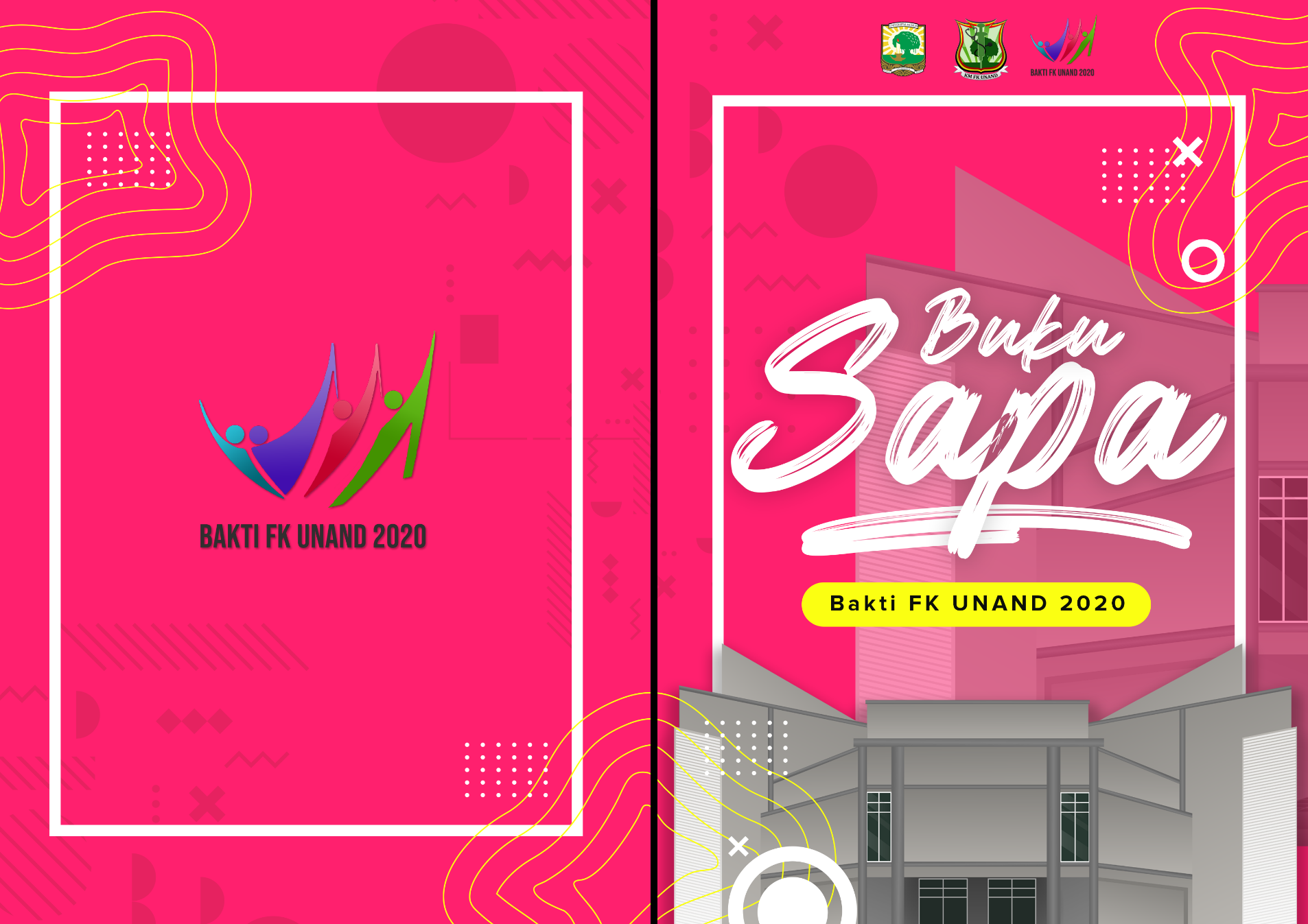 